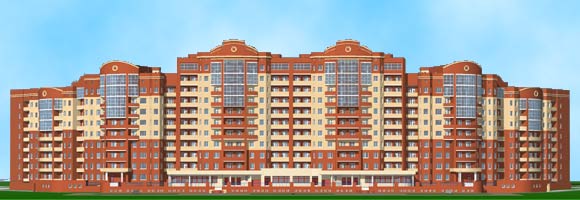 Товарищество собственников жилья"Путилково-Люкс"143411, Московская обл. Красногорский р-н, дер. Путилково, вл. 17143441, Московская обл. Красногорский р-н, дер. Путилково, ул. Томаровича д. 1тел.8-916-168-20-2721 ноября   2016 г.                                                                                                                             Члену ТСЖ  «Путилково-Люкс» Уведомление (сообщение)о проведении очередного общего собраниячленов ТСЖ  «Путилково-Люкс» посредством  очно-заочного голосованияв многоквартирном доме по адресу: Московская область, Красногорский р-н, д. Путилково, ул. Томаровича, д. 1	В соответствии с Жилищным кодексом РФ и  Уставом  ТСЖ «Путилково-Люкс»,    извещаем Вас о проведении  внеочередного   общего собрания членов ТСЖ «Путилково-Люкс» в многоквартирном доме по адресу: Московская область, Красногорский р-н, д. Путилково, ул. Томаровича, д. 1 посредством очно-заочного голосования (проводится путем очного обсуждения вопросов повестки дня и принятия решений по вопросам, поставленным на голосование и передачи решений в установленный срок по адресу, которые указаны в сообщении о проведении собрания).   	Собрание проводится «17» декабря 2017года, по адресу: Московская область, Красногорский р-н, дер. Путилково,ул. Томаровича, д.1,Актовый  зал Центра культуры и досуга заседания депутатов, 12 часов. Регистрация участников собрания будет проводиться "16" декабря 2017 года с 11 час до 12 час. 00 мин. по вышеуказанному адресу.  Иметь при себе паспорт и свидетельство на право собственности (копия).Срок и место для передачи решений членов ТСЖ «Путилково-Люкс» по вопросам, поставленным на голосование: с 14 часов 00 минут «17» декабря 2017 г.   до 20 часов 00 минут 31 января 2018г. по адресу: Московская область, Красногорский р-н, д. Путилково, ул. Томаровича, д. 1 помещение консьержной.В 20.  часов  00 мин. 31 января 2018 году  заканчивается прием решений членов ТСЖ  «Путилково-Люкс»  по вопросам, поставленным на голосование. Решение членов ТСЖ  «Путилково-Люкс»   по поставленным на голосование вопросам помешается в урну №2, установленную в помещении по адресу: Московская область, Красногорский р-н, д. Путилково, ул. Томаровича д. 1 подъезд № 5, помещение консьержной.Повестка дня собрания:1. Утверждение отчета о работе правления ТСЖ «Путилково-Люкс» за 2017 г. Утверждение отчета о исполнении сметы доходов и расходов (финансового плана) ТСЖ «Путилково-Люкс» на 2017 год.Утверждение отчета Ревизионной комиссии ТСЖ «Путилково-Люкс»  за 2016 г.4.Утверждение сметы доходов и расходов (финансового плана) ТСЖ «Путилково-Люкс» на 2018 год.   5. Выборы состава правления ТСЖ «Путилково-Люкс»     6.Об оформление котельной в общедолевую собственность
      7.Об оформление подземной парковки в общедолевую собственность 8. О поручении ТСЖ "Путилково-Люкс" представлять интересы членов ТСЖ в арбитражных судах и судах общей юрисдикции, в.т.ч. Красногорском городском суде по вопросу оформления общедолевой собственности на подземную автостоянку и котельную, находящиеся по адресу МО , Красногорский р-н, д. Путилково, ул. Томаровича, д.1. со всеми правами предоставленными законодательством истцу, ответчику, третьему лицу, в том числе с правом на подписание искового заявления, предъявление его в суд, предъявление встречного иска, полный или частичный отказ от исковых требований, уменьшение их размера, изменение предмета или основания иска, заключение мирового соглашения, передачу полномочий другому лицу (передоверие), обжалование судебного постановления, предъявление исполнительного документа к взысканию, получение присужденного имущества или денег9.  О благоустройстве детской площадки в 2018г.10.О ремонте кровли 6-ого подъезда.С информацией и материалами, необходимыми для принятия решения по вопросам повестки дня, Вы можете ознакомиться:      - на сайте  http:// putilkovo-luks.ru;       - по адресу Московская область, Красногорский р-н, д. Путилково, ул. Томаровича, д. 1, подъезд 5, помещение консьержной; - по телефону: 8- 916- 168- 20-27.    Бланк решения по вопросам, поставленным на голосование, который Вам необходимо заполнить, можно получить у инициаторов собрания, а также в помещении консьержной по адресу: Московская область, Красногорский р-н, д. Путилково, ул. Томаровича д. 1 подъезд № 5,  помещение консьержной.    Сведения, определенные ст. 45 -48 ЖК РФ:1) сведения о лице, по инициативе которого созывается данное собрание: собственники помещений в многоквартирном доме по адресу: Московская область, Красногорский р-н,  д. Путилково, ул. Томаровича, д. 1 -   ТСЖ "Путилково- Люкс"  ;2) форма проведения данного собрания – посредством очно-заочного голосования; 3) дата, место, время проведения данного собрания или в случае проведения данного собрания в форме заочного голосования дата окончания приема решений собственников по вопросам, поставленным на голосование, и место или адрес, куда должны передаваться такие решения - Собрание проводится «17» декабря 2017года, по адресу: Московская область, Красногорский р-н, дер. Путилково,ул.Томаровича, д.1,Актовый зал Центра культуры и досуга, 12 часов.   Регистрация участников собрания будет проводиться "«17» декабря 2017года с 11 час до 12 час. 00 мин. по вышеуказанному адресу. Срок и место для передачи решений членов ТСЖ «Путилково-Люкс» по вопросам, поставленным на голосование: с 14 часов 00 минут «17» декабря 2017года до 20 часов 00 минут 31 января 2018г. по адресу: Московская область, Красногорский р-н, д. Путилково, ул. Томаровича, д. 1 помещение консьержной.В 20 .00 часов 31 января 2018г. заканчивается прием решений  членов ТСЖ  «Путилково-Люкс»  по вопросам, поставленным на голосование. Решение членов ТСЖ "Путилково- Люкс"    по поставленным на голосование вопросам помешается в урну № 2, установленную в помещении по адресу: Московская область, Красногорский р-н, д. Путилково, ул. Томаровича д. 1 подъезд № 5, помещение консьержной.4) повестка дня данного собрания:1. Утверждение отчета о работе правления ТСЖ «Путилково-Люкс» за 2017 г.  2. Утверждение отчета о исполнении сметы доходов и расходов (финансового плана) ТСЖ «Путилково-Люкс» на 2017 год.3. Утверждение отчета Ревизионной комиссии ТСЖ «Путилково-Люкс»  за 2016 г.4.Утверждение сметы доходов и расходов (финансового плана) ТСЖ «Путилково-Люкс» на 2018 год.5. Выборы состава правления ТСЖ «Путилково-Люкс»6.Об оформление котельной в общедолевую собственность7.Об оформление подземной парковки в общедолевую собственность 8. О поручении ТСЖ "Путилково-Люкс" представлять интересы членов ТСЖ в арбитражных судах и судах общей юрисдикции, в.т.ч. Красногорском городском суде по вопросу оформления общедолевой собственности на подземную автостоянку и котельную, находящиеся по адресу МО , Красногорский р-н, д. Путилково, ул. Томаровича, д.1. со всеми правами предоставленными законодательством истцу, ответчику, третьему лицу, в том числе с правом на подписание искового заявления, предъявление его в суд, предъявление встречного иска, полный или частичный отказ от исковых требований, уменьшение их размера, изменение предмета или основания иска, заключение мирового соглашения, передачу полномочий другому лицу (передоверие), обжалование судебного постановления, предъявление исполнительного документа к взысканию, получение присужденного имущества или денег9.  О благоустройстве детской площадки в 2018г.10. О ремонте кровли 6-ого подъезда.5) порядок ознакомления с информацией и (или) материалами, которые будут представлены на данном собрании, и место или адрес, где с ними можно ознакомиться - с официальными материалами собрания можно ознакомиться:      - на сайте   http:// putilkovo-luks.ru;       - по адресу Московская область, Красногорский р-н, д. Путилково, ул. Томаровича, д. 1, подъезд 5, помещение консьержной; - по телефону: 8- 916- 168- 20-27. Председатель правления ТСЖ " Путилково-Люкс"                                        Саркисян Е. Г.         